ПРАВИТЕЛЬСТВО ЧУКОТСКОГО АВТОНОМНОГО ОКРУГАПОСТАНОВЛЕНИЕот 16 ноября 2023 г. N 426О ПОРЯДКЕ ФОРМИРОВАНИЯ ГОСУДАРСТВЕННОГО СОЦИАЛЬНОГО ЗАКАЗАНА ОКАЗАНИЕ ГОСУДАРСТВЕННЫХ УСЛУГ ПО НАПРАВЛЕНИЮДЕЯТЕЛЬНОСТИ "РЕАЛИЗАЦИЯ ДОПОЛНИТЕЛЬНЫХ ОБРАЗОВАТЕЛЬНЫХПРОГРАММ (ЗА ИСКЛЮЧЕНИЕМ ДОПОЛНИТЕЛЬНЫХ ПРЕДПРОФЕССИОНАЛЬНЫХПРОГРАММ В ОБЛАСТИ ИСКУССТВ)", ОТНЕСЕННЫХ К ПОЛНОМОЧИЯМОРГАНОВ ИСПОЛНИТЕЛЬНОЙ ВЛАСТИ ЧУКОТСКОГО АВТОНОМНОГО ОКРУГА,О ФОРМЕ И СРОКАХ ФОРМИРОВАНИЯ ОТЧЕТА О ЕГО ИСПОЛНЕНИИВ соответствии с частью 3 статьи 6 и частью 5 статьи 7 Федерального закона от 13 июля 2020 года N 189-ФЗ "О государственном (муниципальном) социальном заказе на оказание государственных (муниципальных) услуг в социальной сфере", постановлением Правительства Российской Федерации от 13 октября 2020 года N 1678 "Об утверждении общих требований к принятию решений органами государственной власти субъектов Российской Федерации (органами местного самоуправления) об организации оказания государственных (муниципальных) услуг в социальной сфере", распоряжением Губернатора Чукотского автономного округа от 20 июня 2023 года N 148-рг "Об организации оказания государственных услуг в социальной сфере по направлению деятельности "Реализация дополнительных образовательных программ (за исключением дополнительных предпрофессиональных программ в области искусств)" на территории Чукотского автономного округа" Правительство Чукотского автономного округа постановляет:1. Утвердить:1) Порядок формирования государственного социального заказа на оказание государственных услуг по направлению деятельности "Реализация дополнительных образовательных программ (за исключением дополнительных предпрофессиональных программ в области искусств)", отнесенных к полномочиям органов исполнительной власти Чукотского автономного округа, согласно приложению 1 к настоящему постановлению;2) форму отчета об исполнении государственного социального заказа на оказание государственных услуг по направлению деятельности "Реализация дополнительных образовательных программ (за исключением дополнительных предпрофессиональных программ в области искусств)", отнесенных к полномочиям органов исполнительной власти Чукотского автономного округа, согласно приложению 2 к настоящему постановлению.2. Контроль за исполнением настоящего постановления возложить на Департамент образования и науки Чукотского автономного округа (Боленков А.Г.).Временно исполняющая обязанностипервого заместителяПредседателя ПравительстваА.А.КАЛИНОВАПриложение 1к постановлению ПравительстваЧукотского автономного округаот 16 ноября 2023 г. N 426ПОРЯДОКФОРМИРОВАНИЯ ГОСУДАРСТВЕННОГО СОЦИАЛЬНОГО ЗАКАЗА НА ОКАЗАНИЕГОСУДАРСТВЕННЫХ УСЛУГ ПО НАПРАВЛЕНИЮ ДЕЯТЕЛЬНОСТИ"РЕАЛИЗАЦИЯ ДОПОЛНИТЕЛЬНЫХ ОБРАЗОВАТЕЛЬНЫХ ПРОГРАММ (ЗАИСКЛЮЧЕНИЕМ ДОПОЛНИТЕЛЬНЫХ ПРЕДПРОФЕССИОНАЛЬНЫХ ПРОГРАММВ ОБЛАСТИ ИСКУССТВ)", ОТНЕСЕННЫХ К ПОЛНОМОЧИЯМ ОРГАНОВИСПОЛНИТЕЛЬНОЙ ВЛАСТИ ЧУКОТСКОГО АВТОНОМНОГО ОКРУГА1. Настоящий Порядок определяет:порядок формирования и утверждения государственного социального заказа на оказание государственных услуг по направлению деятельности "Реализация дополнительных образовательных программ (за исключением дополнительных предпрофессиональных программ в области искусств)", отнесенных к полномочиям органов исполнительной власти Чукотского автономного округа (далее соответственно - государственный социальный заказ, государственные услуги);органы исполнительной власти Чукотского автономного округа, уполномоченные на формирование государственного социального заказа;форму и структуру государственного социального заказа;правила выбора способа (способов) определения исполнителя услуг из числа способов, установленных частью 3 статьи 7 Федерального закона от 13 июля 2020 года N 189-ФЗ "О государственном (муниципальном) социальном заказе на оказание государственных (муниципальных) услуг в социальной сфере" (далее - Федеральный закон);правила внесения изменений в государственный социальный заказ;правила осуществления уполномоченным органом контроля за оказанием государственных услуг.Под уполномоченным органом в целях настоящего Порядка понимается орган исполнительной власти Чукотского автономного округа, утверждающий государственный социальный заказ и обеспечивающий предоставление государственных услуг потребителям государственных услуг (далее - уполномоченный орган, потребители услуг) в соответствии с показателями, характеризующими качество оказания государственных услуг и (или) объем оказания таких услуг и установленными государственным социальным заказом.Уполномоченным органом, утверждающим государственный социальный заказ и обеспечивающим предоставление государственных услуг потребителям государственных услуг в социальной сфере по направлению деятельности "Реализация дополнительных образовательных программ (за исключением дополнительных предпрофессиональных программ в области искусств)" в части реализации программ физкультурно-спортивной направленности, является Департамент культуры, спорта и туризма Чукотского автономного округа.Уполномоченным органом, утверждающим государственный социальный заказ и обеспечивающим предоставление государственных услуг потребителям государственных услуг в социальной сфере по направлению деятельности "Реализация дополнительных образовательных программ (за исключением дополнительных предпрофессиональных программ в области искусств и программ физкультурно-спортивной направленности)", является Департамент образования и науки Чукотского автономного округа.Иные понятия, применяемые в настоящем Порядке, используются в значениях, указанных в Федеральном законе.2. Государственный социальный заказ формируется уполномоченным органом в форме электронного документа в государственной интегрированной информационной системе управления общественными финансами "Электронный бюджет", в том числе посредством информационного взаимодействия с иными информационными системами органов, указанных в пункте 1 настоящего Порядка.Государственный социальный заказ на 2023 год формируется в виде бумажного документа по форме согласно приложению к настоящему Порядку.3. Информация об объеме оказания государственных услуг в социальной сфере включается в государственный социальный заказ на основании данных об объеме оказываемых государственных услуг в социальной сфере, включенных в обоснования бюджетных ассигнований, формируемые главными распорядителями средств окружного бюджета.4. Государственный социальный заказ может быть сформирован в отношении укрупненной государственной услуги (далее - укрупненная государственная услуга), под которой для целей настоящего Порядка понимается несколько государственных услуг, соответствующих одному и тому же виду кода Общероссийского классификатора продукции по видам экономической деятельности и объединенных по решению уполномоченного органа в соответствии с содержанием государственной услуги и (или) условиями (формами) оказания государственной услуги, в случае принятия уполномоченными органами решения о формировании государственного социального заказа в отношении укрупненных государственных услуг.5. Государственный социальный заказ формируется согласно приложению к настоящему Порядку в процессе формирования окружного бюджета на очередной финансовый год и плановый период на срок, соответствующий установленному в соответствии с законодательством Российской Федерации сроку (предельному сроку) оказания государственной услуги, в соответствии со следующей структурой:1) раздел I "Общие сведения о государственном социальном заказе на оказание государственных услуг в социальной сфере, отнесенных к полномочиям органов исполнительной власти Чукотского автономного округа, в очередном финансовом году и плановом периоде, а также за пределами планового периода", который содержит следующие подразделы:подраздел 1 "Общие сведения о государственном социальном заказе на очередной финансовый год";подраздел 2 "Общие сведения о государственном социальном заказе на первый год планового периода";подраздел 3 "Общие сведения о государственном социальном заказе на второй год планового периода";подраздел 4 "Общие сведения о государственном социальном заказе на срок оказания государственных услуг в социальной сфере за пределами планового периода";2) раздел II "Сведения об объеме оказания государственной услуги в социальной сфере (укрупненной государственной услуги) в очередном финансовом году и плановом периоде, а также за пределами планового периода", который содержит следующие подразделы:подраздел 1 "Сведения об объеме оказания государственной услуги в социальной сфере (государственных услуг в социальной сфере, составляющих укрупненную государственную услугу) на очередной финансовый год";подраздел 2 "Сведения об объеме оказания государственной услуги в социальной сфере (государственных услуг в социальной сфере, составляющих укрупненную государственную услугу) на первый год планового периода";подраздел 3 "Сведения об объеме оказания государственной услуги в социальной сфере (государственных услуг в социальной сфере, составляющих укрупненную государственную услугу) на второй год планового периода";подраздел 4 "Сведения об объеме оказания государственной услуги в социальной сфере (государственных услуг в социальной сфере, составляющих укрупненную государственную услугу) на срок оказания государственной услуги за пределами планового периода";3) раздел III "Сведения о показателях, характеризующих качество оказания государственной услуги в социальной сфере (государственных услуг в социальной сфере, составляющих укрупненную государственную услугу), в очередном финансовом году и плановом периоде, а также за пределами планового периода".6. Подраздел 4 раздела I и подраздел 4 раздела II приложения к настоящему Порядку формируются в случае, если срок оказания государственной услуги превышает срок действия закона об окружном бюджете.7. Государственный социальный заказ утверждается уполномоченным органом не позднее 15 рабочих дней со дня принятия закона об окружном бюджете на очередной финансовый год и плановый период путем его подписания усиленной квалифицированной электронной подписью лица, имеющего право действовать от имени уполномоченного органа.8. Показатели, характеризующие объем оказания государственной услуги в социальной сфере, определяются органами, указанными в пункте 1 настоящего Порядка, на основании:1) прогнозируемой динамики количества потребителей услуг;2) уровня удовлетворенности существующим объемом оказания государственных услуг в социальной сфере;3) отчета об исполнении государственного социального заказа, формируемого уполномоченным органом в соответствии с частью 5 статьи 7 Федерального закона в отчетном финансовом году.9. Внесение изменений в утвержденный государственный социальный заказ осуществляется в случаях:1) изменения значений показателей, характеризующих объем оказания государственной услуги в социальной сфере;2) изменения способа исполнения государственного социального заказа и перераспределения объема оказания государственной услуги в социальной сфере по результатам отбора исполнителей услуг в соответствии со статьей 9 Федерального закона;3) изменения иных сведений, подлежащих включению в государственный социальный заказ.В случае внесения изменений в утвержденный государственный социальный заказ формируется новый государственный социальный заказ (с учетом внесенных изменений) в соответствии с настоящим Порядком.10. Уполномоченные органы осуществляют отбор исполнителей государственных услуг в социальной сфере способом, предусмотренным пунктом 1 части 2 статьи 9 Федерального закона.11. Информация об утвержденных государственных социальных заказах, изменениях в них размещается на едином портале бюджетной системы Российской Федерации в информационно-телекоммуникационной сети "Интернет" в порядке, установленном Министерством финансов Российской Федерации.12. Уполномоченный орган в соответствии с формой отчета об исполнении государственного социального заказа на оказание государственных услуг по направлению деятельности "Реализация дополнительных образовательных программ (за исключением дополнительных предпрофессиональных программ в области искусств)", отнесенных к полномочиям органов исполнительной власти Чукотского автономного округа формирует отчет об исполнении государственного социального заказа по итогам исполнения государственного социального заказа за девять месяцев текущего финансового года, а также отчет об исполнении государственного социального заказа в отчетном финансовом году:1) отчет об исполнении государственного социального заказа за девять месяцев текущего финансового года формируется уполномоченными органами не позднее 1 ноября текущего финансового года;2) отчет об исполнении государственного социального заказа в отчетном финансовом году формируется уполномоченными органами не позднее 1 апреля финансового года, следующего за отчетным.Указанные отчеты подлежат размещению на едином портале бюджетной системы Российской Федерации не позднее 10 рабочих дней со дня их формирования.13. Контроль за оказанием государственных услуг осуществляют уполномоченные органы посредством проведения плановых и внеплановых проверок (далее - проверки).В случае если утвержденным государственным социальным заказом установлен объем оказания государственных услуг на основании государственного задания, правила осуществления контроля за оказанием государственных услуг государственными учреждениями, оказывающими государственные услуги в соответствии с государственным социальным заказом, определяются в соответствии с порядком формирования государственного задания на оказание государственных услуг (выполнение работ) в отношении государственных учреждений Чукотского автономного округа и финансового обеспечения выполнения государственного задания, утвержденным постановлением Правительства Чукотского автономного округа от 22 декабря 2015 года N 622.14. Предметом контроля за оказанием государственных услуг исполнителями услуг, не являющимися государственными учреждениями, является достижение показателей, характеризующих качество и (или) объем оказания государственной услуги, включенной в государственный социальный заказ, а также соблюдение положений нормативного правового акта, устанавливающего стандарт (порядок) оказания государственной услуги, а при отсутствии такого нормативного правового акта - требований к условиям и порядку оказания государственной услуги, установленных уполномоченным органом.15. Целями осуществления контроля за оказанием государственных услуг исполнителями услуг, не являющимися государственными учреждениями, является обеспечение достижения исполнителями услуг показателей, характеризующих качество и (или) объем оказания государственной услуги, определенных соглашением, а также соблюдения исполнителем услуг положений нормативного правового акта, устанавливающего стандарт (порядок) оказания государственной услуги, а при отсутствии такого нормативного правового акта - требований к условиям и порядку оказания государственной/муниципальной услуги в социальной сфере, установленных уполномоченным органом.16. Уполномоченным органом проводятся плановые проверки в соответствии с утвержденным им планом проведения плановых проверок на соответствующий финансовый год, но не чаще одного раза в два года в отношении одного исполнителя услуг, а также в течение срока исполнения соглашения мониторинг соблюдения исполнителем услуг положений нормативного правового акта, устанавливающего стандарт (порядок) оказания государственной услуги, а при отсутствии такого нормативного правового акта - требований к условиям и порядку оказания государственной услуги в соответствии с утвержденным уполномоченным органом планом проведения такого мониторинга, используемым в целях формирования плана проведения плановых проверок на соответствующий финансовый год.17. Внеплановые проверки проводятся на основании приказа уполномоченного органа в следующих случаях:1) в связи с обращениями и требованиями контрольно-надзорных и правоохранительных органов Российской Федерации;2) в связи с поступлением в уполномоченный орган заявления потребителя услуг о неоказании или ненадлежащем оказании государственных услуг исполнителем услуг.18. Срок проведения проверки определяется приказом уполномоченного органа и должен составлять не более 15 рабочих дней со дня начала проверки и по решению руководителя (заместителя руководителя) уполномоченного органа может быть продлен не более чем на 10 рабочих дней.19. Уполномоченный орган ежегодно до 31 декабря года, предшествующего году проведения плановых проверок, утверждает план проведения плановых проверок на соответствующий финансовый год и до 31 января года, в котором планируется проводить плановые проверки, размещает указанный план на официальном сайте уполномоченного органа в информационно-телекоммуникационной сети "Интернет".Уполномоченный орган уведомляет исполнителя услуг о проведении плановой проверки не позднее чем за три рабочих дня до начала ее проведения посредством направления исполнителю услуг уведомления о проведении плановой проверки в соответствии с планом проведения плановых проверок на соответствующий финансовый год заказным почтовым отправлением с уведомлением о вручении и (или) посредством электронного документа, подписанного усиленной квалифицированной электронной подписью лица, имеющего право действовать от имени уполномоченного органа, и направленного по адресу электронной почты исполнителя услуг, или иным доступным способом.Уполномоченный орган уведомляет исполнителя услуг о проведении внеплановой проверки в день подписания приказа уполномоченного органа о проведении внеплановой проверки посредством направления копии приказа уполномоченного органа исполнителю услуг заказным почтовым отправлением с уведомлением о вручении и (или) посредством электронного документа, подписанного усиленной квалифицированной электронной подписью лица, имеющего право действовать от имени уполномоченного органа, и направленного по адресу электронной почты исполнителя услуг, или иным доступным способом.20. Результаты проведения проверки отражаются в акте проверки и подтверждаются документами (копиями документов на бумажных носителях и (или) в электронном виде), объяснениями (пояснениями) должностных лиц исполнителя услуг, а также другими материалами.Указанные документы (копии) и материалы прилагаются к акту проверки.В зависимости от формы проведения проверки в акте проверки указывается место проведения проверки.21. В описании каждого нарушения, выявленного в ходе проведения проверки, указываются в том числе:1) положения нормативных правовых актов, которые были нарушены;2) период, к которому относится выявленное нарушение.22. Результатами осуществления контроля за оказанием государственных услуг исполнителями услуг, не являющимися государственными учреждениями, являются:1) определение соответствия фактических значений, характеризующих качество и (или) объем оказания государственной услуги, плановым значениям, установленным соглашением;2) анализ причин отклонения фактических значений, характеризующих качество и (или) объем оказания государственной услуги, от плановых значений, установленных соглашением;3) определение соблюдения исполнителем услуг положений нормативного правового акта, устанавливающего стандарт (порядок) оказания государственной услуги в социальной сфере, а при отсутствии такого нормативного правового акта - требований к условиям и порядку оказания государственной услуги, установленных уполномоченным органом;4) анализ причин несоблюдения исполнителем услуг положений нормативного правового акта, устанавливающего стандарт (порядок) оказания государственной услуги, а при отсутствии такого нормативного правового акта - требований к условиям и порядку оказания государственной услуги, установленных уполномоченным органом.23. Устранение нарушений, выявленных в ходе проверки, осуществляется в соответствии с планом мероприятий по устранению выявленных нарушений и их предупреждению в дальнейшей деятельности, который составляется исполнителем услуг, утверждается его руководителем и должен содержать перечень выявленных нарушений, меры, принимаемые для их устранения и предупреждения в дальнейшей деятельности, сроки выполнения указанных мер и ответственных исполнителей.24. Материалы по результатам проверки, а также иные документы и информация, полученные (разработанные) в ходе ее осуществления, хранятся уполномоченным органом не менее пяти лет.25. На основании акта проверки уполномоченный орган:1) принимает меры по обеспечению достижения плановых значений, характеризующих качество и (или) объем оказания государственной услуги, установленных соглашением;2) принимает меры по обеспечению соблюдения исполнителем услуг положений нормативного правового акта, устанавливающего стандарт (порядок) оказания государственной услуги, а при отсутствии такого нормативного правового акта - требований к условиям и порядку оказания государственной услуги, установленных уполномоченным органом;3) принимает решение о возврате средств субсидии в бюджет округа в соответствии с бюджетным законодательством Российской Федерации в случаях, установленных соглашением;4) принимает решение о возмещении вреда, причиненного жизни и (или) здоровью потребителя услуг за счет не использованного исполнителем услуг остатка субсидии, подлежащего выплате исполнителю услуг, в случае если по результатам проверки был установлен факт неоказания государственной услуги или ненадлежащего ее оказания, которое заключается в недостижении исполнителем услуг объема оказания такой услуги потребителю услуг и (или) нарушении стандарта (порядка) оказания государственной услуги или требований к условиям и порядку оказания такой услуги, повлекших причинение вреда жизни и здоровью потребителя;5) принимает решение о расторжении соглашения в случае выявления более трех фактов превышения исполнителем услуг отклонений от показателей, характеризующих качество и (или) объем оказания государственной услуги, установленных соглашением.Приложениек Порядку формирования государственногосоциального заказа на оказаниегосударственных услуг по направлениюдеятельности "Реализация дополнительныхобразовательных программ (за исключениемдополнительных предпрофессиональныхпрограмм в области искусств)", отнесенныхк полномочиям органов исполнительнойвласти Чукотского автономного округаГосударственный социальный заказна оказание государственных услуг на 20___ год и на плановыйпериод 20__- 20__ годов <1>на 1 _________20____ года <2>I. Общие сведения о государственном социальном заказена оказание услуг (далее - государственный социальный заказ)в очередном финансовом году и плановом периоде, а такжеза пределами планового периода1. Общие сведения о государственном (муниципальном)социальном заказе на 20__ год (на очередной финансовый год)2. Общие сведения о государственном социальном заказена 20__ год (на 1-й год планового периода)3. Общие сведения о государственном социальном заказена 20__ год (на 2-й год планового периода)4. Общие сведения о государственном социальном заказена 20__ - 20__ годы (на срок оказания государственных услугза пределами планового периода)II. Сведения об объеме оказания государственных услуг(укрупненной государственной услуги) в очередномфинансовом году и плановом периоде, а также за пределамипланового периодаНаименование укрупненной государственной услуги <15> ________________________________1. Сведения об объеме оказания государственной услуги (государственных услуг, составляющих укрупненную государственную услугу) на 20____ год (на очередной финансовый год)2. Сведения об объеме оказания государственной услуги (государственных услуг, составляющих укрупненную государственную услугу) на 20______ год (на год планового периода)3. Сведения об объеме оказания государственной услуги (государственных услуг, составляющих укрупненную государственную услугу) на 20______ год (на год планового периода)4. Сведения об объеме оказания государственной услуги (государственных услуг, составляющих укрупненную государственную услугу) на 20____ - 20___ годы (на срок оказания государственной услуги за пределами планового периода)III. Сведения о показателях, характеризующих качествооказания государственной услуги (государственных услуг,составляющих укрупненную государственную услугу),в очередном финансовом году и плановом периоде, а такжеза пределами планового периодаРуководитель(уполномоченное лицо) _____________ _____________ _________________________                      (должность)     (подпись)           (Ф.И.О.)"__" ____________ 20__ г.--------------------------------<1> Формируется в форме электронного документа с использованием созданных в соответствии с бюджетным законодательством Российской Федерации государственных информационных систем в сфере бюджетных правоотношений, в том числе посредством информационного взаимодействия с иными информационными системами органов исполнительной власти, государственных органов, осуществляющих в соответствии с законодательством Российской Федерации функции и полномочия учредителей в отношении государственных бюджетных или автономных учреждений, оказывающих государственные услуги, включенные в государственный социальный заказ, а также главных распорядителей бюджетных средств, в ведении которых находятся государственные казенные учреждения, оказывающие государственные услуги, включенные в государственный социальный заказ.<2> Указывается дата формирования государственного социального заказа.<3> Указывается наименование бюджета бюджетной системы Российской Федерации, из которого осуществляется финансовое обеспечение (возмещение) исполнения государственного социального заказа.<4> Указывается "1" в случае, если формируется впервые, "2" - в случае внесения изменений в утвержденный государственный социальный заказ и формирования нового государственного социального заказа.<5> Указывается направление деятельности, определенное в соответствии с частями 2 и 21 статьи 28 Федерального закона от 13 июля 2020 года N 189-ФЗ "О государственном (муниципальном) социальном заказе на оказание государственных (муниципальных) услуг в социальной сфере" (далее - Федеральный закон).<6> Формируется в соответствии с информацией, включенной в подраздел 1 раздела II настоящей формы.<7> Рассчитывается как сумма граф 8, 9, 10, 11.<8> Формируется в соответствии с показателями, характеризующими объем оказания государственной услуги, включенными в подраздел 1 раздела II настоящей формы.<9> Формируется в соответствии с информацией, включенной в подраздел 2 раздела II настоящей формы.<10> Формируется в соответствии с показателями, характеризующими объем оказания государственной услуги, включенными в подраздел 2 раздела II настоящей формы.<11> Формируется в соответствии с информацией, включенной в подраздел 3 раздела II настоящей формы.<12> Формируется в соответствии с показателями, характеризующими объем оказания государственной услуги, включенными в подраздел 3 раздела II настоящей формы.<13> Формируется в соответствии с информацией, включенной в подраздел 4 раздела II настоящей формы.<14> Формируется в соответствии с показателями, характеризующими объем оказания государственной услуги, включенными в подраздел 4 раздела II настоящей формы.<15> Указывается наименование укрупненной государственной услуги, под которой для целей настоящей формы понимается несколько государственных услуг, соответствующих одному и тому же виду кода Общероссийского классификатора продукции по видам экономической деятельности и объединенных по решению уполномоченного органа в соответствии с показателями, характеризующими содержание государственной услуги и (или) условия (формы) оказания государственной услуги.<16> Заполняется в соответствии с общероссийскими базовыми (отраслевыми) перечнями (классификаторами) государственных и муниципальных услуг, оказываемых физическим лицам, региональными перечнями (классификаторами) государственных (муниципальных) услуг, не включенных в общероссийские базовые (отраслевые) перечни (классификаторы) государственных и муниципальных услуг, и работ, сформированными в соответствии с бюджетным законодательством Российской Федерации (далее - перечни государственных (муниципальных) услуг).<17> Указывается полное наименование уполномоченного органа (полное наименование органа, уполномоченного на формирование государственного социального заказа - указывается в случае, если порядком формирования государственного социального заказа, установленным в соответствии с частями 2 - 4 статьи 6 Федерального закона, определено право уполномоченного органа передать полномочия по отбору исполнителей услуг и заключению соглашений в целях исполнения государственных социальных заказов или полномочие по заключению соглашений в целях исполнения государственных социальных заказов органам власти, уполномоченным на формирование государственных социальных заказов).<18> Указывается срок оказания государственной услуги (государственных услуг, составляющих укрупненную государственную услугу), установленный в соответствии с законодательством Российской Федерации.<19> Указывается год, в котором уполномоченный орган осуществляет отбор исполнителей государственных услуг (государственных услуг, составляющих укрупненную государственную услугу) (далее - исполнитель услуг), либо заключает с исполнителями услуг соглашения, указанные в части 6 статьи 9 Федерального закона, либо утверждает государственное задание на оказание государственных услуг (выполнение работ) учреждению.<20> Указывается полное наименование публично-правового образования, на территории которого предоставляется государственная услуга (государственные услуги, составляющие укрупненную государственную услугу).<21> Указывается числовое значение предельного допустимого возможного отклонения в процентах или абсолютных величинах от значений показателей, характеризующих объем оказания государственной услуги, включенных в графы 13 - 16 подразделов 1 - 4 раздела II настоящей формы, в случае принятия в установленном порядке решения об определении предельных допустимых возможных отклонений от значений показателей, характеризующих объем оказания государственной услуги (государственных услуг, составляющих укрупненную государственную услугу).<22> В графы 13 - 16 подразделов 1 - 4 раздела II настоящей формы включаются числовые значения показателей, характеризующих объем оказания государственной услуги (государственных услуг, составляющих укрупненную государственную услугу), формируемые на основании данных, включенных в обоснования бюджетных ассигнований, формируемые главными распорядителями бюджетных средств на основании статьи 158 Бюджетного кодекса Российской Федерации, в случае если возможность включения указанной информации в подразделы 1 - 4 раздела II настоящей формы на основании указанных данных определена порядком формирования государственного социального заказа, утвержденным в соответствии с частями 2 - 4 статьи 6 Федерального закона.<23> Заполняется в соответствии с кодом, указанным в перечнях государственных услуг (при наличии).<24> Заполняется путем включения числовых значений показателей, характеризующих качество оказания государственных услуг, определяемых уполномоченным органом, в соответствии с показателями, характеризующими качество оказания государственной услуги в социальной сфере (государственных услуг, составляющих укрупненную государственную услугу), установленными в перечнях государственных услуг.<25> Указывается числовое значение предельного допустимого возможного отклонения в процентах или абсолютных величинах от значений показателей, характеризующих качество оказания государственной услуги, включенных в графу 9 раздела III настоящей формы, в случае принятия в установленном порядке решения об определении предельных допустимых возможных отклонений от значений показателей, характеризующих качество оказания государственной услуги (государственных услуг, составляющих укрупненную государственную услугу).Приложение 2к постановлению ПравительстваЧукотского автономного округаот 16 ноября 2023 г. N 426ОТЧЕТоб исполнении государственного социального заказана оказание государственных услугна 20____ год и на плановый период 20__ - 20__ годов <1>на 1 __________ 20_____ года <2>I. Сведения о фактическом достижении показателей,характеризующих объем оказания государственной услуги(укрупненной государственной услуги)II. Сведения о фактическом достижении показателей,характеризующих качество оказания государственной услуги(государственных услуг, составляющих укрупненнуюгосударственную услугу)III. Сведения о плановых показателях, характеризующих объеми качество оказания государственной услуги (государственныхуслуг, составляющих укрупненную государственную услугу),на "___"________ 20___ г. <2>Наименование укрупненной государственной услуги <17> ______________IV. Сведения о фактических показателях, характеризующихобъем и качество оказания государственной услуги(государственных услуг, составляющих укрупненнуюгосударственную услугу), на "___"_________ 20___ годНаименование укрупненной государственной услуги <17> ___________________Руководитель(уполномоченное лицо) ____________ ______________ _________________________                       (должность)    (подпись)           (Ф.И.О.)"__" __________ 20__ г.--------------------------------<1> Формируется с использованием государственной интегрированной информационной системы управления общественными финансами "Электронный бюджет", в том числе посредством информационного взаимодействия с иными информационными системами федеральных органов исполнительной власти (государственных органов), осуществляющих функции и полномочия учредителей в отношении федеральных бюджетных или автономных учреждений, исполняющих государственный социальный заказ на оказание государственных услуг в социальной сфере, отнесенных к полномочиям федеральных органов государственной власти (далее - федеральный социальный заказ), а также главных распорядителей средств федерального бюджета, в ведении которых находятся федеральные казенные учреждения, оказывающие государственные услуги в социальной сфере, включенные в федеральный социальный заказ, и подписывается усиленной квалифицированной электронной подписью лица, имеющего право действовать от имени уполномоченного органа.<2> Указывается дата, на которую составляется отчет об исполнении государственного социального заказа на оказание государственных услуг в социальной сфере, отнесенных к полномочиям федеральных органов государственной власти.<3> Указывается полное наименование уполномоченного органа, утверждающего федеральный социальный заказ.<4> Указывается направление деятельности, в отношении которого формируется федеральный социальный заказ, соответствующее направлению деятельности, определенному частями 2 и 21 статьи 28 Федерального закона "О государственном (муниципальном) социальном заказе на оказание государственных (муниципальных) услуг в социальной сфере".<5> Указывается 9 месяцев при формировании отчета по итогам исполнения федерального социального заказа за 9 месяцев текущего финансового года или один год при формировании отчета по итогам исполнения федерального социального заказа за отчетный финансовый год.<6> Указывается на основании информации, включенной в раздел III настоящего документа в соответствии с общими требованиями к форме отчета об исполнении государственных (муниципальных) социальных заказов на оказание государственных (муниципальных) услуг в социальной сфере, утвержденными постановлением Правительства Российской Федерации от 15 октября 2020 года N 1694 "Об утверждении примерной формы государственного (муниципального) социального заказа на оказание государственных (муниципальных) услуг в социальной сфере, примерной структуры государственного (муниципального) социального заказа на оказание государственных (муниципальных) услуг в социальной сфере и общих требований к форме отчета об исполнении государственных (муниципальных) социальных заказов на оказание государственных (муниципальных) услуг в социальной сфере".<7> Рассчитывается как сумма показателей граф 8, 9, 10 и 11.<8> Указывается числовое значение предельных допустимых возможных отклонений в процентах или абсолютных величинах от показателей, характеризующих объем оказания государственной услуги (укрупненной государственной услуги), включенной в федеральный социальный заказ (при наличии). В случае если федеральный социальный заказ сформирован в отношении укрупненных государственных услуг, а предельные допустимые возможные отклонения определены в отношении включенных в федеральный социальный заказ государственных услуг, графа 12 не заполняется.<9> Рассчитывается как сумма показателей граф 14, 15, 16 и 17.<10> Указывается нарастающим итогом на основании информации, включенной в раздел IV настоящего документа в соответствии с общими требованиями к форме отчета об исполнении государственных (муниципальных) социальных заказов на оказание государственных (муниципальных) услуг в социальной сфере, утвержденными постановлением Правительства Российской Федерации от 15 октября 2020 года N 1694 "Об утверждении примерной формы государственного (муниципального) социального заказа на оказание государственных (муниципальных) услуг в социальной сфере, примерной структуры государственного (муниципального) социального заказа на оказание государственных (муниципальных) услуг в социальной сфере и общих требований к форме отчета об исполнении государственных (муниципальных) социальных заказов на оказание государственных (муниципальных) услуг в социальной сфере".<11> Указывается разница граф 13 и 7.<12> Указывается количество исполнителей услуг, указанных в разделе IV настоящего приложения, допустивших отклонения от показателей, характеризующих объем оказания государственной услуги, превышающие предельные допустимые возможные отклонения от указанных показателей.<13> Указывается доля в процентах исполнителей услуг, указанных в разделе IV настоящего приложения, допустивших отклонения от показателей, характеризующих объем оказания государственной услуги, превышающие предельные допустимые возможные отклонения от указанных показателей, от общего количество исполнителей услуг, указанных в разделе IV настоящего приложения.<14> Рассчитывается как разница граф 11 и 12.<15> Указывается количество исполнителей услуг, указанных в разделе IV настоящего приложения, допустивших отклонения от показателей, характеризующих качество оказания государственной услуги, превышающие предельные допустимые возможные отклонения от указанных показателей.<16> Указывается доля в процентах исполнителей услуг, указанных в разделе IV настоящего приложения, допустивших отклонения от показателей, характеризующих качество оказания государственной услуги, превышающие предельные допустимые возможные отклонения от указанных показателей, от общего количество исполнителей услуг, указанных в разделе IV настоящего приложения.<17> Указывается наименование укрупненной государственной услуги, в случае если федеральный социальный заказ формируется в отношении укрупненных государственных услуг.<18> Указывается уникальный код организации, присвоенный исполнителю услуг при формировании сведений о нем в реестре участников бюджетного процесса, а также юридических лиц, не являющихся участниками бюджетного процесса.<19> Указывается на основании информации об исполнителе услуг, включенной в государственное задание на оказание государственных услуг (выполнение работ) (далее - государственное задание) либо в соглашение, заключенное по результатам отбора исполнителей услуг, предусмотренного частью 6 статьи 9 Федерального закона "О государственном (муниципальном) социальном заказе на оказание государственных (муниципальных) услуг в социальной сфере" (далее - соглашение).<20> Указывается на основании информации, включенной в федеральный социальный заказ, об исполнении которого формируется отчет об исполнении федерального социального заказа.<21> Указывается на основании информации, включенной уполномоченным органом в государственное задание или соглашение, в пределах показателей, включенных в федеральный социальный заказ.<22> В отношении одного исполнителя услуг может быть указана информация о значении планового показателя, характеризующего объем оказания государственной услуги, только в отношении одного способа определения услуг.<23> Формируется на основании отчетов исполнителей государственных услуг об исполнении соглашений и отчетов о выполнении государственного задания.<24> Указывается как разница графы 15 раздела IV и графы 15 раздела III настоящего приложения.<25> В отношении одного исполнителя услуг может быть указана информация о значении фактического показателя, характеризующего объем оказания государственной услуги, только в отношении одного способа определения услуг.<26> Рассчитывается как разница между фактическим показателем, характеризующим объем оказания государственной услуги, включенным в соответствии со способом определения исполнителя услуг в одну из граф 20 - 23 раздела IV настоящего приложения и плановым показателем, характеризующим объем оказания государственной услуги, включенным в соответствии со способом определения исполнителя услуг в одну из граф 20 - 23 раздела III настоящего приложения.<27> Рассчитывается как разница графы 14 раздела III, графы 15 раздела IV и графы 15 раздела III настоящего приложения (в случае если значение предельного допустимого возможного отклонения от показателя, характеризующего качество оказания государственной услуги, установлено в относительных величинах, значение графы 15 раздела III настоящего приложения перерасчитывается в абсолютную величину путем умножения значения графы 14 раздела III настоящего приложения на графу 15 раздела III настоящего приложения).<28> Рассчитывается как разница графы 24 раздела IV и графы 24 раздела III настоящего приложения.<29> Указывается суммарный объем по всем государственным услугам, входящим в состав укрупненной государственной услуги.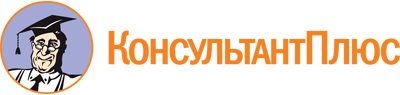 Постановление Правительства Чукотского автономного округа от 16.11.2023 N 426
"О порядке формирования государственного социального заказа на оказание государственных услуг по направлению деятельности "Реализация дополнительных образовательных программ (за исключением дополнительных предпрофессиональных программ в области искусств)", отнесенных к полномочиям органов исполнительной власти Чукотского автономного округа, о форме и сроках формирования отчета о его исполнении"Документ предоставлен КонсультантПлюс

www.consultant.ru

Дата сохранения: 02.06.2024
 КодыДатапо ОКПОУполномоченный орган________________________________________(полное наименование уполномоченного органа)Глава БКНаименование бюджета <3>________________________________________по ОКТМОСтатус <4>________________________________________Направление деятельности <5>________________________________________Наименование государственной услуги (укрупненной государственной услуги) <6>Год определения исполнителей государственных услуг (укрупненной государственной услуги) <6>Место оказания государственной услуги (укрупненной государственной услуги) <6>Показатель, характеризующий объем оказания государственной услуги (укрупненной государственной услуги)Показатель, характеризующий объем оказания государственной услуги (укрупненной государственной услуги)Показатель, характеризующий объем оказания государственной услуги (укрупненной государственной услуги)Значение показателя, характеризующего объем оказания государственной услуги (укрупненной государственной услуги) по способам определения исполнителей государственной услуги (укрупненной государственной услуги)Значение показателя, характеризующего объем оказания государственной услуги (укрупненной государственной услуги) по способам определения исполнителей государственной услуги (укрупненной государственной услуги)Значение показателя, характеризующего объем оказания государственной услуги (укрупненной государственной услуги) по способам определения исполнителей государственной услуги (укрупненной государственной услуги)Значение показателя, характеризующего объем оказания государственной услуги (укрупненной государственной услуги) по способам определения исполнителей государственной услуги (укрупненной государственной услуги)Значение показателя, характеризующего объем оказания государственной услуги (укрупненной государственной услуги) по способам определения исполнителей государственной услуги (укрупненной государственной услуги)Наименование государственной услуги (укрупненной государственной услуги) <6>Год определения исполнителей государственных услуг (укрупненной государственной услуги) <6>Место оказания государственной услуги (укрупненной государственной услуги) <6>наименование показателя <6>единица измеренияединица измеренияВсего <7>из нихиз нихиз нихиз нихНаименование государственной услуги (укрупненной государственной услуги) <6>Год определения исполнителей государственных услуг (укрупненной государственной услуги) <6>Место оказания государственной услуги (укрупненной государственной услуги) <6>наименование показателя <6>Наименование <6>код по ОКЕИ <6>Всего <7>оказываемого государственными казенными учреждениями на основании государственного задания <8>оказываемого государственными бюджетными и автономными учреждениями на основании государственного задания <8>в соответствии с конкурсом <8>в соответствии с социальными сертификатами <8>1234567891011Наименование государственной) услуги (укрупненной государственной <9>Год определения исполнителей государственных услуг (укрупненной государственной услуги) <9>Место оказания государственной услуги (укрупненной государственной услуги) <9>Показатель, характеризующий объем оказания государственной услуги (укрупненной государственной услуги)Показатель, характеризующий объем оказания государственной услуги (укрупненной государственной услуги)Показатель, характеризующий объем оказания государственной услуги (укрупненной государственной услуги)Значение показателя, характеризующего объем оказания государственной услуги (укрупненной государственной услуги) по способам определения исполнителей государственной услуги (укрупненной государственной услуги)Значение показателя, характеризующего объем оказания государственной услуги (укрупненной государственной услуги) по способам определения исполнителей государственной услуги (укрупненной государственной услуги)Значение показателя, характеризующего объем оказания государственной услуги (укрупненной государственной услуги) по способам определения исполнителей государственной услуги (укрупненной государственной услуги)Значение показателя, характеризующего объем оказания государственной услуги (укрупненной государственной услуги) по способам определения исполнителей государственной услуги (укрупненной государственной услуги)Значение показателя, характеризующего объем оказания государственной услуги (укрупненной государственной услуги) по способам определения исполнителей государственной услуги (укрупненной государственной услуги)Наименование государственной) услуги (укрупненной государственной <9>Год определения исполнителей государственных услуг (укрупненной государственной услуги) <9>Место оказания государственной услуги (укрупненной государственной услуги) <9>наименование показателя <9>единица измеренияединица измеренияВсего <7>из нихиз нихиз нихиз нихНаименование государственной) услуги (укрупненной государственной <9>Год определения исполнителей государственных услуг (укрупненной государственной услуги) <9>Место оказания государственной услуги (укрупненной государственной услуги) <9>наименование показателя <9>Наименование <9>код по ОКЕИ <9>Всего <7>оказываемого государственными (муниципальными) казенными учреждениями на основании государственного (муниципального) задания <10>оказываемого государственными (муниципальными) бюджетными и автономными учреждениями на основании государственного (муниципального) задания <10>в соответствии с конкурсом <10>в соответствии с социальными сертификатами <10>1234567891011Наименование государственной услуги (укрупненной государственной услуги) <11>Год определения исполнителей государственных услуг (укрупненной государственной услуги) <11>Место оказания государственной услуги (укрупненной государственной) услуги) <11>Показатель, характеризующий объем оказания государственной услуги (укрупненной государственной услуги)Показатель, характеризующий объем оказания государственной услуги (укрупненной государственной услуги)Показатель, характеризующий объем оказания государственной услуги (укрупненной государственной услуги)Значение показателя, характеризующего объем оказания государственной услуги (укрупненной государственной услуги) по способам определения исполнителей государственной услуги (укрупненной государственной услуги)Значение показателя, характеризующего объем оказания государственной услуги (укрупненной государственной услуги) по способам определения исполнителей государственной услуги (укрупненной государственной услуги)Значение показателя, характеризующего объем оказания государственной услуги (укрупненной государственной услуги) по способам определения исполнителей государственной услуги (укрупненной государственной услуги)Значение показателя, характеризующего объем оказания государственной услуги (укрупненной государственной услуги) по способам определения исполнителей государственной услуги (укрупненной государственной услуги)Значение показателя, характеризующего объем оказания государственной услуги (укрупненной государственной услуги) по способам определения исполнителей государственной услуги (укрупненной государственной услуги)Наименование государственной услуги (укрупненной государственной услуги) <11>Год определения исполнителей государственных услуг (укрупненной государственной услуги) <11>Место оказания государственной услуги (укрупненной государственной) услуги) <11>наименование показателя <11>единица измеренияединица измеренияВсего <7>из нихиз нихиз нихиз нихНаименование государственной услуги (укрупненной государственной услуги) <11>Год определения исполнителей государственных услуг (укрупненной государственной услуги) <11>Место оказания государственной услуги (укрупненной государственной) услуги) <11>наименование показателя <11>Наименование <11>код по ОКЕИ <11>Всего <7>оказываемого государственными казенными учреждениями на основании государственного задания <12>оказываемого государственными бюджетными и автономными учреждениями на основании государственного задания <12>в соответствии с конкурсом <12>в соответствии с социальными сертификатами <12>1234567891011Наименование государственной услуги (укрупненной государственной услуги) <13>Год определения исполнителей государственных услуг (укрупненной государственной услуги) <13>Место оказания государственной услуги (укрупненной государственной услуги) <13>Показатель, характеризующий объем оказания государственной услуги (укрупненной государственной услуги)Показатель, характеризующий объем оказания государственной услуги (укрупненной государственной услуги)Показатель, характеризующий объем оказания государственной услуги (укрупненной государственной услуги)Значение показателя, характеризующего объем оказания государственной услуги (укрупненной государственной услуги) по способам определения исполнителей государственной услуги (укрупненной государственной услуги)Значение показателя, характеризующего объем оказания государственной услуги (укрупненной государственной услуги) по способам определения исполнителей государственной услуги (укрупненной государственной услуги)Значение показателя, характеризующего объем оказания государственной услуги (укрупненной государственной услуги) по способам определения исполнителей государственной услуги (укрупненной государственной услуги)Значение показателя, характеризующего объем оказания государственной услуги (укрупненной государственной услуги) по способам определения исполнителей государственной услуги (укрупненной государственной услуги)Значение показателя, характеризующего объем оказания государственной услуги (укрупненной государственной услуги) по способам определения исполнителей государственной услуги (укрупненной государственной услуги)Наименование государственной услуги (укрупненной государственной услуги) <13>Год определения исполнителей государственных услуг (укрупненной государственной услуги) <13>Место оказания государственной услуги (укрупненной государственной услуги) <13>наименование показателя <13>единица измеренияединица измеренияВсего <7>из нихиз нихиз нихиз нихНаименование государственной услуги (укрупненной государственной услуги) <13>Год определения исполнителей государственных услуг (укрупненной государственной услуги) <13>Место оказания государственной услуги (укрупненной государственной услуги) <13>наименование показателя <13>Наименование <13>код по ОКЕИ <13>Всего <7>оказываемого государственными казенными учреждениями на основании государственного задания <14>оказываемого государственными бюджетными и автономными учреждениями на основании государственного задания <14>в соответствии с конкурсом <14>в соответствии с социальными сертификатами <14>1234567891011Наименование государственной услуги (государственных услуг, составляющих укрупненную государственную услугу) <16>Уникальный номер реестровой записи <16>Содержание государственной услуги (государственных услуг, составляющих укрупненную государственную услугу <16>Условия (формы) оказания государственной услуги (государственных услуг, составляющих укрупненную государственную услугу) <16>Категории потребителей государственных услуг (государственных услуг, составляющих укрупненную государственную услугу) <16>Уполномоченный орган (орган, уполномоченный на формирование государственного социального заказа) <17>Срок оказания государственной услуги (государственных услуг, составляющих укрупненную государственную услугу) <18>Год определения исполнителей государственных услуг (государственных услуг, составляющих укрупненную государственную услугу) <19>Место оказания государственной услуги (государственных услуг, составляющих укрупненную государственную услугу) <20>Показатель, характеризующий объем оказания государственной услуги (государственных услуг, составляющих укрупненную государственную услугу)Показатель, характеризующий объем оказания государственной услуги (государственных услуг, составляющих укрупненную государственную услугу)Показатель, характеризующий объем оказания государственной услуги (государственных услуг, составляющих укрупненную государственную услугу)Значение показателя, характеризующего объем оказания государственной услуги (государственных услуг, составляющих укрупненную государственную услугу) по способам определения исполнителей государственных услуг (государственных услуг, составляющих укрупненную государственную услугу)Значение показателя, характеризующего объем оказания государственной услуги (государственных услуг, составляющих укрупненную государственную услугу) по способам определения исполнителей государственных услуг (государственных услуг, составляющих укрупненную государственную услугу)Значение показателя, характеризующего объем оказания государственной услуги (государственных услуг, составляющих укрупненную государственную услугу) по способам определения исполнителей государственных услуг (государственных услуг, составляющих укрупненную государственную услугу)Значение показателя, характеризующего объем оказания государственной услуги (государственных услуг, составляющих укрупненную государственную услугу) по способам определения исполнителей государственных услуг (государственных услуг, составляющих укрупненную государственную услугу)Предельные допустимые возможные отклонения от показателей, характеризующих объем оказания государственной услуги (государственных услуг, составляющих укрупненную государственную услугу) <23>Наименование государственной услуги (государственных услуг, составляющих укрупненную государственную услугу) <16>Уникальный номер реестровой записи <16>Содержание государственной услуги (государственных услуг, составляющих укрупненную государственную услугу <16>Условия (формы) оказания государственной услуги (государственных услуг, составляющих укрупненную государственную услугу) <16>Категории потребителей государственных услуг (государственных услуг, составляющих укрупненную государственную услугу) <16>Уполномоченный орган (орган, уполномоченный на формирование государственного социального заказа) <17>Срок оказания государственной услуги (государственных услуг, составляющих укрупненную государственную услугу) <18>Год определения исполнителей государственных услуг (государственных услуг, составляющих укрупненную государственную услугу) <19>Место оказания государственной услуги (государственных услуг, составляющих укрупненную государственную услугу) <20>наименование показателя <16>единица измеренияединица измеренияоказываемого государственными казенными учреждениями на основании государственного задания <22>оказываемого государственными бюджетными и автономными учреждениями на основании государственного задания <22>в соответствии с конкурсом <22>в соответствии с социальными сертификатами <22>Предельные допустимые возможные отклонения от показателей, характеризующих объем оказания государственной услуги (государственных услуг, составляющих укрупненную государственную услугу) <23>Наименование государственной услуги (государственных услуг, составляющих укрупненную государственную услугу) <16>Уникальный номер реестровой записи <16>Содержание государственной услуги (государственных услуг, составляющих укрупненную государственную услугу <16>Условия (формы) оказания государственной услуги (государственных услуг, составляющих укрупненную государственную услугу) <16>Категории потребителей государственных услуг (государственных услуг, составляющих укрупненную государственную услугу) <16>Уполномоченный орган (орган, уполномоченный на формирование государственного социального заказа) <17>Срок оказания государственной услуги (государственных услуг, составляющих укрупненную государственную услугу) <18>Год определения исполнителей государственных услуг (государственных услуг, составляющих укрупненную государственную услугу) <19>Место оказания государственной услуги (государственных услуг, составляющих укрупненную государственную услугу) <20>наименование показателя <16>Наименование <16>код по ОКЕИ <21>оказываемого государственными казенными учреждениями на основании государственного задания <22>оказываемого государственными бюджетными и автономными учреждениями на основании государственного задания <22>в соответствии с конкурсом <22>в соответствии с социальными сертификатами <22>Предельные допустимые возможные отклонения от показателей, характеризующих объем оказания государственной услуги (государственных услуг, составляющих укрупненную государственную услугу) <23>1234567891011121314151617ИтогоНаименование государственной услуги (государственных услуг, составляющих укрупненную государственную услугу) <16>Уникальный номер реестровой записи <16>Содержание государственной услуги (государственных услуг, составляющих укрупненную государственную услугу <16>Условия (формы) оказания государственной услуги (государственных услуг, составляющих укрупненную государственную услугу) <16>Категории потребителей государственных услуг (государственных услуг, составляющих укрупненную государственную услугу) <16>Уполномоченный орган (орган, уполномоченный на формирование государственного социального заказа) <17>Срок оказания государственной услуги (государственных услуг, составляющих укрупненную государственную услугу) <18>Год определения исполнителей государственных услуг (государственных услуг, составляющих укрупненную государственную услугу) <19>Место оказания государственной услуги (государственных услуг, составляющих укрупненную государственную услугу) <20>Показатель, характеризующий объем оказания государственной услуги (государственных услуг, составляющих укрупненную государственную услугу)Показатель, характеризующий объем оказания государственной услуги (государственных услуг, составляющих укрупненную государственную услугу)Показатель, характеризующий объем оказания государственной услуги (государственных услуг, составляющих укрупненную государственную услугу)Значение показателя, характеризующего объем оказания государственной услуги (государственных услуг, составляющих укрупненную государственную услугу) по способам определения исполнителей государственных услуг (государственных услуг, составляющих укрупненную государственную услугу)Значение показателя, характеризующего объем оказания государственной услуги (государственных услуг, составляющих укрупненную государственную услугу) по способам определения исполнителей государственных услуг (государственных услуг, составляющих укрупненную государственную услугу)Значение показателя, характеризующего объем оказания государственной услуги (государственных услуг, составляющих укрупненную государственную услугу) по способам определения исполнителей государственных услуг (государственных услуг, составляющих укрупненную государственную услугу)Значение показателя, характеризующего объем оказания государственной услуги (государственных услуг, составляющих укрупненную государственную услугу) по способам определения исполнителей государственных услуг (государственных услуг, составляющих укрупненную государственную услугу)Предельные допустимые возможные отклонения от показателей, характеризующих объем оказания государственной услуги (государственных услуг, составляющих укрупненную государственную услугу) <23>Наименование государственной услуги (государственных услуг, составляющих укрупненную государственную услугу) <16>Уникальный номер реестровой записи <16>Содержание государственной услуги (государственных услуг, составляющих укрупненную государственную услугу <16>Условия (формы) оказания государственной услуги (государственных услуг, составляющих укрупненную государственную услугу) <16>Категории потребителей государственных услуг (государственных услуг, составляющих укрупненную государственную услугу) <16>Уполномоченный орган (орган, уполномоченный на формирование государственного социального заказа) <17>Срок оказания государственной услуги (государственных услуг, составляющих укрупненную государственную услугу) <18>Год определения исполнителей государственных услуг (государственных услуг, составляющих укрупненную государственную услугу) <19>Место оказания государственной услуги (государственных услуг, составляющих укрупненную государственную услугу) <20>наименование показателя <16>единица измеренияединица измеренияоказываемого государственными казенными учреждениями на основании государственного задания <22>оказываемого государственными бюджетными и автономными учреждениями на основании государственного задания <22>в соответствии с конкурсом <22>в соответствии с социальными сертификатами <22>Предельные допустимые возможные отклонения от показателей, характеризующих объем оказания государственной услуги (государственных услуг, составляющих укрупненную государственную услугу) <23>Наименование государственной услуги (государственных услуг, составляющих укрупненную государственную услугу) <16>Уникальный номер реестровой записи <16>Содержание государственной услуги (государственных услуг, составляющих укрупненную государственную услугу <16>Условия (формы) оказания государственной услуги (государственных услуг, составляющих укрупненную государственную услугу) <16>Категории потребителей государственных услуг (государственных услуг, составляющих укрупненную государственную услугу) <16>Уполномоченный орган (орган, уполномоченный на формирование государственного социального заказа) <17>Срок оказания государственной услуги (государственных услуг, составляющих укрупненную государственную услугу) <18>Год определения исполнителей государственных услуг (государственных услуг, составляющих укрупненную государственную услугу) <19>Место оказания государственной услуги (государственных услуг, составляющих укрупненную государственную услугу) <20>наименование показателя <16>Наименование <16>код по ОКЕИ <21>оказываемого государственными казенными учреждениями на основании государственного задания <22>оказываемого государственными бюджетными и автономными учреждениями на основании государственного задания <22>в соответствии с конкурсом <22>в соответствии с социальными сертификатами <22>Предельные допустимые возможные отклонения от показателей, характеризующих объем оказания государственной услуги (государственных услуг, составляющих укрупненную государственную услугу) <23>1234567891011121314151617ИтогоНаименование государственной услуги (государственных услуг, составляющих укрупненную государственную услугу) <16>Уникальный номер реестровой записи <16>Содержание государственной услуги (государственных услуг, составляющих укрупненную государственную услугу <16>Условия (формы) оказания государственной услуги (государственных услуг, составляющих укрупненную государственную услугу) <16>Категории потребителей государственных услуг (государственных услуг, составляющих укрупненную государственную услугу) <16>Уполномоченный орган (орган, уполномоченный на формирование государственного социального заказа) <17>Срок оказания государственной услуги (государственных услуг, составляющих укрупненную государственную услугу) <18>Год определения исполнителей государственных услуг (государственных услуг, составляющих укрупненную государственную услугу) <19>Место оказания государственной услуги (государственных услуг, составляющих укрупненную государственную услугу) <20>Показатель, характеризующий объем оказания государственной услуги (государственных услуг, составляющих укрупненную государственную услугу)Показатель, характеризующий объем оказания государственной услуги (государственных услуг, составляющих укрупненную государственную услугу)Показатель, характеризующий объем оказания государственной услуги (государственных услуг, составляющих укрупненную государственную услугу)Значение показателя, характеризующего объем оказания государственной услуги (государственных услуг, составляющих укрупненную государственную услугу) по способам определения исполнителей государственных услуг (государственных услуг, составляющих укрупненную государственную услугу)Значение показателя, характеризующего объем оказания государственной услуги (государственных услуг, составляющих укрупненную государственную услугу) по способам определения исполнителей государственных услуг (государственных услуг, составляющих укрупненную государственную услугу)Значение показателя, характеризующего объем оказания государственной услуги (государственных услуг, составляющих укрупненную государственную услугу) по способам определения исполнителей государственных услуг (государственных услуг, составляющих укрупненную государственную услугу)Значение показателя, характеризующего объем оказания государственной услуги (государственных услуг, составляющих укрупненную государственную услугу) по способам определения исполнителей государственных услуг (государственных услуг, составляющих укрупненную государственную услугу)Предельные допустимые возможные отклонения от показателей, характеризующих объем оказания государственной услуги (государственных услуг, составляющих укрупненную государственную услугу) <23>Наименование государственной услуги (государственных услуг, составляющих укрупненную государственную услугу) <16>Уникальный номер реестровой записи <16>Содержание государственной услуги (государственных услуг, составляющих укрупненную государственную услугу <16>Условия (формы) оказания государственной услуги (государственных услуг, составляющих укрупненную государственную услугу) <16>Категории потребителей государственных услуг (государственных услуг, составляющих укрупненную государственную услугу) <16>Уполномоченный орган (орган, уполномоченный на формирование государственного социального заказа) <17>Срок оказания государственной услуги (государственных услуг, составляющих укрупненную государственную услугу) <18>Год определения исполнителей государственных услуг (государственных услуг, составляющих укрупненную государственную услугу) <19>Место оказания государственной услуги (государственных услуг, составляющих укрупненную государственную услугу) <20>наименование показателя <16>единица измеренияединица измеренияоказываемого государственными казенными учреждениями на основании государственного задания <22>оказываемого государственными бюджетными и автономными учреждениями на основании государственного задания <22>в соответствии с конкурсом <22>в соответствии с социальными сертификатами <22>Предельные допустимые возможные отклонения от показателей, характеризующих объем оказания государственной услуги (государственных услуг, составляющих укрупненную государственную услугу) <23>Наименование государственной услуги (государственных услуг, составляющих укрупненную государственную услугу) <16>Уникальный номер реестровой записи <16>Содержание государственной услуги (государственных услуг, составляющих укрупненную государственную услугу <16>Условия (формы) оказания государственной услуги (государственных услуг, составляющих укрупненную государственную услугу) <16>Категории потребителей государственных услуг (государственных услуг, составляющих укрупненную государственную услугу) <16>Уполномоченный орган (орган, уполномоченный на формирование государственного социального заказа) <17>Срок оказания государственной услуги (государственных услуг, составляющих укрупненную государственную услугу) <18>Год определения исполнителей государственных услуг (государственных услуг, составляющих укрупненную государственную услугу) <19>Место оказания государственной услуги (государственных услуг, составляющих укрупненную государственную услугу) <20>наименование показателя <16>Наименование <16>код по ОКЕИ <21>оказываемого государственными казенными учреждениями на основании государственного задания <22>оказываемого государственными бюджетными и автономными учреждениями на основании государственного задания <22>в соответствии с конкурсом <22>в соответствии с социальными сертификатами <22>Предельные допустимые возможные отклонения от показателей, характеризующих объем оказания государственной услуги (государственных услуг, составляющих укрупненную государственную услугу) <23>1234567891011121314151617ИтогоНаименование государственной услуги (государственных услуг, составляющих укрупненную государственную услугу) <16>Уникальный номер реестровой записи <16>Содержание государственной услуги (государственных услуг, составляющих укрупненную государственную услугу <16>Условия (формы) оказания государственной услуги (государственных услуг, составляющих укрупненную государственную услугу) <16>Категории потребителей государственных услуг (государственных услуг, составляющих укрупненную государственную услугу) <16>Уполномоченный орган (орган, уполномоченный на формирование государственного социального заказа) <17>Срок оказания государственной услуги (государственных услуг, составляющих укрупненную государственную услугу) <18>Год определения исполнителей государственных услуг (государственных услуг, составляющих укрупненную государственную услугу) <19>Место оказания государственной услуги (государственных услуг, составляющих укрупненную государственную услугу) <20>Показатель, характеризующий объем оказания государственной услуги (государственных услуг, составляющих укрупненную государственную услугу)Показатель, характеризующий объем оказания государственной услуги (государственных услуг, составляющих укрупненную государственную услугу)Показатель, характеризующий объем оказания государственной услуги (государственных услуг, составляющих укрупненную государственную услугу)Значение показателя, характеризующего объем оказания государственной услуги (государственных услуг, составляющих укрупненную государственную услугу) по способам определения исполнителей государственных услуг (государственных услуг, составляющих укрупненную государственную услугу)Значение показателя, характеризующего объем оказания государственной услуги (государственных услуг, составляющих укрупненную государственную услугу) по способам определения исполнителей государственных услуг (государственных услуг, составляющих укрупненную государственную услугу)Значение показателя, характеризующего объем оказания государственной услуги (государственных услуг, составляющих укрупненную государственную услугу) по способам определения исполнителей государственных услуг (государственных услуг, составляющих укрупненную государственную услугу)Значение показателя, характеризующего объем оказания государственной услуги (государственных услуг, составляющих укрупненную государственную услугу) по способам определения исполнителей государственных услуг (государственных услуг, составляющих укрупненную государственную услугу)Предельные допустимые возможные отклонения от показателей, характеризующих объем оказания государственной услуги (государственных услуг, составляющих укрупненную государственную услугу) <23>Наименование государственной услуги (государственных услуг, составляющих укрупненную государственную услугу) <16>Уникальный номер реестровой записи <16>Содержание государственной услуги (государственных услуг, составляющих укрупненную государственную услугу <16>Условия (формы) оказания государственной услуги (государственных услуг, составляющих укрупненную государственную услугу) <16>Категории потребителей государственных услуг (государственных услуг, составляющих укрупненную государственную услугу) <16>Уполномоченный орган (орган, уполномоченный на формирование государственного социального заказа) <17>Срок оказания государственной услуги (государственных услуг, составляющих укрупненную государственную услугу) <18>Год определения исполнителей государственных услуг (государственных услуг, составляющих укрупненную государственную услугу) <19>Место оказания государственной услуги (государственных услуг, составляющих укрупненную государственную услугу) <20>наименование показателя <16>единица измеренияединица измеренияоказываемого государственными казенными учреждениями на основании государственного задания <22>оказываемого государственными бюджетными и автономными учреждениями на основании государственного задания <22>в соответствии с конкурсом <22>в соответствии с социальными сертификатами <22>Предельные допустимые возможные отклонения от показателей, характеризующих объем оказания государственной услуги (государственных услуг, составляющих укрупненную государственную услугу) <23>Наименование государственной услуги (государственных услуг, составляющих укрупненную государственную услугу) <16>Уникальный номер реестровой записи <16>Содержание государственной услуги (государственных услуг, составляющих укрупненную государственную услугу <16>Условия (формы) оказания государственной услуги (государственных услуг, составляющих укрупненную государственную услугу) <16>Категории потребителей государственных услуг (государственных услуг, составляющих укрупненную государственную услугу) <16>Уполномоченный орган (орган, уполномоченный на формирование государственного социального заказа) <17>Срок оказания государственной услуги (государственных услуг, составляющих укрупненную государственную услугу) <18>Год определения исполнителей государственных услуг (государственных услуг, составляющих укрупненную государственную услугу) <19>Место оказания государственной услуги (государственных услуг, составляющих укрупненную государственную услугу) <20>наименование показателя <16>Наименование <16>код по ОКЕИ <21>оказываемого государственными казенными учреждениями на основании государственного задания <22>оказываемого государственными бюджетными и автономными учреждениями на основании государственного задания <22>в соответствии с конкурсом <22>в соответствии с социальными сертификатами <22>Предельные допустимые возможные отклонения от показателей, характеризующих объем оказания государственной услуги (государственных услуг, составляющих укрупненную государственную услугу) <23>1234567891011121314151617ИтогоНаименование государственной услуги (государственных услуг, составляющих укрупненную государственную услугу) <16>Уникальный номер реестровой записи <16>Содержание государственной услуги (государственных) услуг, составляющих укрупненную государственную услугу <16>Условия (формы) оказания государственной услуги (государственных услуг, составляющих укрупненную государственную услугу) <16>Категории потребителей государственных услуг (государственных) услуг, составляющих укрупненную государственную услугу) <16>Год определения исполнителей государственных услуг (государственных услуг, составляющих укрупненную государственную (услугу) <19>Место оказания государственной услуги (государственных услуг, составляющих укрупненную государственную услугу) <20>Показатель, характеризующий качество оказания государственной услуги (государственных услуг, составляющих укрупненную государственную услугу)Показатель, характеризующий качество оказания государственной услуги (государственных услуг, составляющих укрупненную государственную услугу)Показатель, характеризующий качество оказания государственной услуги (государственных услуг, составляющих укрупненную государственную услугу)Значение показателя, характеризующего качество оказания государственной услуги (государственных) услуг, составляющих укрупненную государственную услугу) <24>Предельные допустимые возможные отклонения от показателя, характеризующего качество оказания государственной услуги (государственных услуг, составляющих укрупненную государственную услугу) <25>Наименование государственной услуги (государственных услуг, составляющих укрупненную государственную услугу) <16>Уникальный номер реестровой записи <16>Содержание государственной услуги (государственных) услуг, составляющих укрупненную государственную услугу <16>Условия (формы) оказания государственной услуги (государственных услуг, составляющих укрупненную государственную услугу) <16>Категории потребителей государственных услуг (государственных) услуг, составляющих укрупненную государственную услугу) <16>Год определения исполнителей государственных услуг (государственных услуг, составляющих укрупненную государственную (услугу) <19>Место оказания государственной услуги (государственных услуг, составляющих укрупненную государственную услугу) <20>наименование показателя <16>единица измеренияединица измеренияЗначение показателя, характеризующего качество оказания государственной услуги (государственных) услуг, составляющих укрупненную государственную услугу) <24>Предельные допустимые возможные отклонения от показателя, характеризующего качество оказания государственной услуги (государственных услуг, составляющих укрупненную государственную услугу) <25>Наименование государственной услуги (государственных услуг, составляющих укрупненную государственную услугу) <16>Уникальный номер реестровой записи <16>Содержание государственной услуги (государственных) услуг, составляющих укрупненную государственную услугу <16>Условия (формы) оказания государственной услуги (государственных услуг, составляющих укрупненную государственную услугу) <16>Категории потребителей государственных услуг (государственных) услуг, составляющих укрупненную государственную услугу) <16>Год определения исполнителей государственных услуг (государственных услуг, составляющих укрупненную государственную (услугу) <19>Место оказания государственной услуги (государственных услуг, составляющих укрупненную государственную услугу) <20>наименование показателя <16>Наименование <16>код по ОКЕИ <21>Значение показателя, характеризующего качество оказания государственной услуги (государственных) услуг, составляющих укрупненную государственную услугу) <24>Предельные допустимые возможные отклонения от показателя, характеризующего качество оказания государственной услуги (государственных услуг, составляющих укрупненную государственную услугу) <25>123456789101112КодыДатапо ОКПОУполномоченный орган_________________________________________________(полное наименование уполномоченного органа)Глава БКНаименование бюджета <3>________________________________________________по ОКТМОСтатус <4>________________________________________________Направление деятельности <5>_________________________________________________Наименование государственной услуги (укрупненной государственной услуги) <6>Год определения исполнителей государственной услуги (укрупненной государственной услуги) <6>Место оказания государственной услуги (укрупненной государственной услуги) <6>Показатель, характеризующий объем оказания государственной услуги (укрупненной государственной услуги)Показатель, характеризующий объем оказания государственной услуги (укрупненной государственной услуги)Показатель, характеризующий объем оказания государственной услуги (укрупненной государственной услуги)Значение планового показателя, характеризующего объем оказания государственной услуги (укрупненной государственной услуги)Значение планового показателя, характеризующего объем оказания государственной услуги (укрупненной государственной услуги)Значение планового показателя, характеризующего объем оказания государственной услуги (укрупненной государственной услуги)Значение планового показателя, характеризующего объем оказания государственной услуги (укрупненной государственной услуги)Значение планового показателя, характеризующего объем оказания государственной услуги (укрупненной государственной услуги)Значение предельного допустимого возможного отклонения от показателя, характеризующего объем оказания государственной услуги (укрупненной государственной услуги) <8>Значение фактического показателя, характеризующего объем оказания государственной услуги (укрупненной государственной услуги), на "___"___________ 20__ г.Значение фактического показателя, характеризующего объем оказания государственной услуги (укрупненной государственной услуги), на "___"___________ 20__ г.Значение фактического показателя, характеризующего объем оказания государственной услуги (укрупненной государственной услуги), на "___"___________ 20__ г.Значение фактического показателя, характеризующего объем оказания государственной услуги (укрупненной государственной услуги), на "___"___________ 20__ г.Значение фактического показателя, характеризующего объем оказания государственной услуги (укрупненной государственной услуги), на "___"___________ 20__ г.Значение фактического отклонения от показателя, характеризующего объем оказания государственной услуги (укрупненной государственной услуги) <11>Количество исполнителей услуг, исполнивших государственное задание, соглашение, с отклонениями, превышающими предельные допустимые возможные отклонения от показателя, характеризующего объем оказания государственной услуги (укрупненной государственной услуги <12>Доля исполнителей услуг, исполнивших государственное задание, соглашение, с отклонениями, превышающими предельные допустимые возможные отклонения от показателя, характеризующего объем оказания государственной услуги (укрупненной государственной услуги) <13>Наименование государственной услуги (укрупненной государственной услуги) <6>Год определения исполнителей государственной услуги (укрупненной государственной услуги) <6>Место оказания государственной услуги (укрупненной государственной услуги) <6>наименование показателя <6>единица измеренияединица измерениявсего <7>в том числев том числев том числев том числеЗначение предельного допустимого возможного отклонения от показателя, характеризующего объем оказания государственной услуги (укрупненной государственной услуги) <8>всего <9>в том числев том числев том числев том числеЗначение фактического отклонения от показателя, характеризующего объем оказания государственной услуги (укрупненной государственной услуги) <11>Количество исполнителей услуг, исполнивших государственное задание, соглашение, с отклонениями, превышающими предельные допустимые возможные отклонения от показателя, характеризующего объем оказания государственной услуги (укрупненной государственной услуги <12>Доля исполнителей услуг, исполнивших государственное задание, соглашение, с отклонениями, превышающими предельные допустимые возможные отклонения от показателя, характеризующего объем оказания государственной услуги (укрупненной государственной услуги) <13>Наименование государственной услуги (укрупненной государственной услуги) <6>Год определения исполнителей государственной услуги (укрупненной государственной услуги) <6>Место оказания государственной услуги (укрупненной государственной услуги) <6>наименование показателя <6>наименование <6>код по ОКЕИ <6>всего <7>оказываемого государственными казенными учреждениями на основании государственного задания <6>оказываемого государственными бюджетными и автономными учреждениями на основании государственного задания <6>оказываемого в соответствии с конкурсом <6>оказываемого в соответствии с социальными сертификатами <6>Значение предельного допустимого возможного отклонения от показателя, характеризующего объем оказания государственной услуги (укрупненной государственной услуги) <8>всего <9>оказываемого государственными казенными учреждениями на основании государственного задания <10>оказываемого государственными бюджетными и автономными учреждениями на основании государственного задания <10>оказываемого в соответствии с конкурсом <10>оказываемого в соответствии с социальными сертификатами <10>Значение фактического отклонения от показателя, характеризующего объем оказания государственной услуги (укрупненной государственной услуги) <11>Количество исполнителей услуг, исполнивших государственное задание, соглашение, с отклонениями, превышающими предельные допустимые возможные отклонения от показателя, характеризующего объем оказания государственной услуги (укрупненной государственной услуги <12>Доля исполнителей услуг, исполнивших государственное задание, соглашение, с отклонениями, превышающими предельные допустимые возможные отклонения от показателя, характеризующего объем оказания государственной услуги (укрупненной государственной услуги) <13>1234567891011121314151617181920Наименование государственной услуги <6>Уникальный номер реестровой записи <6>Содержание государственной услуги <6>Условия (формы) оказания государственной услуги <6>Категории потребителей государственных услуг <6>Год определения исполнителей государственной услуги <6>Место оказания государственной услуги <6>Показатель, характеризующий качество оказания государственной услугиПоказатель, характеризующий качество оказания государственной услугиПоказатель, характеризующий качество оказания государственной услугиЗначение планового показателя, характеризующего качество оказания государственной услуги <6>Значение фактического показателя, характеризующего качество оказания государственной услуги <10> на "___" ___ год <2>Значение предельного допустимого возможного отклонения от показателя, характеризующего качество оказания государственной услуги <6>Значение фактического отклонения от показателя, характеризующего качество оказания государственной услуги <14>Количество исполнителей услуг, исполнивших государственное задание, соглашение, с отклонениями, превышающими предельные допустимые возможные отклонения от показателя, характеризующего качество оказания государственной услуги <15>Доля исполнителей услуг, исполнивших государственное задание, соглашение, с отклонениями, превышающими предельные допустимые возможные отклонения от показателя, характеризующего качество оказания государственной услуги <16>Наименование государственной услуги <6>Уникальный номер реестровой записи <6>Содержание государственной услуги <6>Условия (формы) оказания государственной услуги <6>Категории потребителей государственных услуг <6>Год определения исполнителей государственной услуги <6>Место оказания государственной услуги <6>наименование показателя <6>единица измеренияединица измеренияЗначение планового показателя, характеризующего качество оказания государственной услуги <6>Значение фактического показателя, характеризующего качество оказания государственной услуги <10> на "___" ___ год <2>Значение предельного допустимого возможного отклонения от показателя, характеризующего качество оказания государственной услуги <6>Значение фактического отклонения от показателя, характеризующего качество оказания государственной услуги <14>Количество исполнителей услуг, исполнивших государственное задание, соглашение, с отклонениями, превышающими предельные допустимые возможные отклонения от показателя, характеризующего качество оказания государственной услуги <15>Доля исполнителей услуг, исполнивших государственное задание, соглашение, с отклонениями, превышающими предельные допустимые возможные отклонения от показателя, характеризующего качество оказания государственной услуги <16>Наименование государственной услуги <6>Уникальный номер реестровой записи <6>Содержание государственной услуги <6>Условия (формы) оказания государственной услуги <6>Категории потребителей государственных услуг <6>Год определения исполнителей государственной услуги <6>Место оказания государственной услуги <6>наименование показателя <6>Наименование <6>код по ОКЕИ <6>Значение планового показателя, характеризующего качество оказания государственной услуги <6>Значение фактического показателя, характеризующего качество оказания государственной услуги <10> на "___" ___ год <2>Значение предельного допустимого возможного отклонения от показателя, характеризующего качество оказания государственной услуги <6>Значение фактического отклонения от показателя, характеризующего качество оказания государственной услуги <14>Количество исполнителей услуг, исполнивших государственное задание, соглашение, с отклонениями, превышающими предельные допустимые возможные отклонения от показателя, характеризующего качество оказания государственной услуги <15>Доля исполнителей услуг, исполнивших государственное задание, соглашение, с отклонениями, превышающими предельные допустимые возможные отклонения от показателя, характеризующего качество оказания государственной услуги <16>12345678910111213141516Исполнитель государственной услугиИсполнитель государственной услугиИсполнитель государственной услугиИсполнитель государственной услугиУникальный номер реестровой записи <20>Наименование государственной услуги <20>Содержание государственной услуги <20>Условия (формы) оказания государственной услуги <20>Категории потребителей государственных услуг <20>Год определения исполнителей государственных услуг <20>Место оказания государственной услуги <20>Показатель, характеризующий качество оказания государственной услугиПоказатель, характеризующий качество оказания государственной услугиПоказатель, характеризующий качество оказания государственной услугиЗначение планового показателя, характеризующего качество оказания государственной услуги <21>Предельные допустимые возможные отклонения от показателя, характеризующего качество оказания государственной услуги <21>Показатель, характеризующий объем оказания государственной услугиПоказатель, характеризующий объем оказания государственной услугиПоказатель, характеризующий объем оказания государственной услугиЗначение планового показателя, характеризующего объем оказания государственной услугиЗначение планового показателя, характеризующего объем оказания государственной услугиЗначение планового показателя, характеризующего объем оказания государственной услугиЗначение планового показателя, характеризующего объем оказания государственной услугиПредельные допустимые возможные отклонения от показателя, характеризующего объем оказания государственной услуги <21>уникальный код организации по Сводному реестру <18>наименование исполнителя государственной услуги <19>организационно-правовая формаорганизационно-правовая формаУникальный номер реестровой записи <20>Наименование государственной услуги <20>Содержание государственной услуги <20>Условия (формы) оказания государственной услуги <20>Категории потребителей государственных услуг <20>Год определения исполнителей государственных услуг <20>Место оказания государственной услуги <20>наименование показателя <20>единица измеренияединица измеренияЗначение планового показателя, характеризующего качество оказания государственной услуги <21>Предельные допустимые возможные отклонения от показателя, характеризующего качество оказания государственной услуги <21>наименование показателя <20>единица измеренияединица измеренияоказываемый государственными казенными <21> учреждениями на основании государственного задания <21>оказываемый государственными бюджетными и автономными учреждениями на основании государственного задания <21>в соответствии с конкурсом <21>в соответствии с социальными сертификатами <21>Предельные допустимые возможные отклонения от показателя, характеризующего объем оказания государственной услуги <21>уникальный код организации по Сводному реестру <18>наименование исполнителя государственной услуги <19>наименование <19>код по ОКОПФ <19>Уникальный номер реестровой записи <20>Наименование государственной услуги <20>Содержание государственной услуги <20>Условия (формы) оказания государственной услуги <20>Категории потребителей государственных услуг <20>Год определения исполнителей государственных услуг <20>Место оказания государственной услуги <20>наименование показателя <20>наименование <20>код по ОКЕИ <20>Значение планового показателя, характеризующего качество оказания государственной услуги <21>Предельные допустимые возможные отклонения от показателя, характеризующего качество оказания государственной услуги <21>наименование показателя <20>наименование <20>код по ОКЕИ <20>оказываемый государственными казенными <21> учреждениями на основании государственного задания <21>оказываемый государственными бюджетными и автономными учреждениями на основании государственного задания <21>в соответствии с конкурсом <21>в соответствии с социальными сертификатами <21>Предельные допустимые возможные отклонения от показателя, характеризующего объем оказания государственной услуги <21>123456789101112131415161718192021222324Итого по государственной услугеИтого по государственной услугеИтого по укрупненной государственной услугеИтого по укрупненной государственной услугеxxxxxxxxxxИсполнитель государственной услугиИсполнитель государственной услугиИсполнитель государственной услугиИсполнитель государственной услугиУникальный номер реестровой записи <20>Наименование государственной услуги <20>Содержание государственной услуги <20>Условия (формы) оказания государственной услуги <20>Категории потребителей государственных услуг <20>Год определения исполнителей государственных услуг <20>Место оказания государственной услуги <20>Показатель, характеризующий качество оказания государственной услугиПоказатель, характеризующий качество оказания государственной услугиПоказатель, характеризующий качество оказания государственной услугиЗначение фактического показателя, характеризующего качество оказания государственной услуги <23>Фактическое отклонение от показателя, характеризующего качество оказания государственной услуги <24>Показатель, характеризующий объем оказания государственной услугиПоказатель, характеризующий объем оказания государственной услугиПоказатель, характеризующий объем оказания государственной услугиЗначение фактического показателя, характеризующего объем оказания государственной услугиЗначение фактического показателя, характеризующего объем оказания государственной услугиЗначение фактического показателя, характеризующего объем оказания государственной услугиЗначение фактического показателя, характеризующего объем оказания государственной услугиФактическое отклонение от показателя, характеризующего объем оказания государственной услуги <26>Отклонение, превышающее предельные допустимые возможные отклонения от показателя, характеризующего качество оказания государственной услуги <27>Отклонение, превышающее предельные допустимые возможные отклонения от показателя, характеризующего объем оказания государственной услуги <28>Причина превышенияуникальный код организации по Сводному реестру <18>наименование исполнителя государственной услуги <19>организационно-правовая формаорганизационно-правовая формаУникальный номер реестровой записи <20>Наименование государственной услуги <20>Содержание государственной услуги <20>Условия (формы) оказания государственной услуги <20>Категории потребителей государственных услуг <20>Год определения исполнителей государственных услуг <20>Место оказания государственной услуги <20>наименование показателя <20>единица измеренияединица измеренияЗначение фактического показателя, характеризующего качество оказания государственной услуги <23>Фактическое отклонение от показателя, характеризующего качество оказания государственной услуги <24>наименование показателя <20>единица измеренияединица измеренияоказываемый государственными казенными учреждениями на основании государственного задания <23>оказываемый государственными бюджетными и автономными учреждениями на основании государственного задания <23>в соответствии с конкурсом <23>в соответствии с социальными сертификатами <23>Фактическое отклонение от показателя, характеризующего объем оказания государственной услуги <26>Отклонение, превышающее предельные допустимые возможные отклонения от показателя, характеризующего качество оказания государственной услуги <27>Отклонение, превышающее предельные допустимые возможные отклонения от показателя, характеризующего объем оказания государственной услуги <28>Причина превышенияуникальный код организации по Сводному реестру <18>наименование исполнителя государственной услуги <19>наименование <19>код по ОКОПФ <19>Уникальный номер реестровой записи <20>Наименование государственной услуги <20>Содержание государственной услуги <20>Условия (формы) оказания государственной услуги <20>Категории потребителей государственных услуг <20>Год определения исполнителей государственных услуг <20>Место оказания государственной услуги <20>наименование показателя <20>наименование <20>код по ОКОПФ <20>Значение фактического показателя, характеризующего качество оказания государственной услуги <23>Фактическое отклонение от показателя, характеризующего качество оказания государственной услуги <24>наименование показателя <20>наименование <20>код по ОКОПФ <20>оказываемый государственными казенными учреждениями на основании государственного задания <23>оказываемый государственными бюджетными и автономными учреждениями на основании государственного задания <23>в соответствии с конкурсом <23>в соответствии с социальными сертификатами <23>Фактическое отклонение от показателя, характеризующего объем оказания государственной услуги <26>Отклонение, превышающее предельные допустимые возможные отклонения от показателя, характеризующего качество оказания государственной услуги <27>Отклонение, превышающее предельные допустимые возможные отклонения от показателя, характеризующего объем оказания государственной услуги <28>Причина превышения123456789101112131415161718192021222324252627Итого по государственной услугеИтого по государственной услугеИтого по укрупненной государственной услугеИтого по укрупненной государственной услугеxxxxxxxxxx